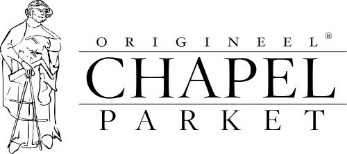 CHAPEL PARKET POLSKA  Sp. z o. o.W ciągu dziewięciu dni w Niemczech odbyły się dwa ważne spotkania przedstawicieli szeroko pojętej branży wyposażenia wnętrz z udziałem marki Chapel Parket. Pierwsze z nich, DOMOTEX 2019, skupia się na podłogach, zaś BAU 2019 jest dedykowane architekturze oraz materiałom budowlanym. 
Podłogi Chapel Parket na targach DOMOTEX oraz BAUDoroczne, Międzynarodowe Targi Dywanów i Pokryć Podłogowych DOMOTEX odbywały się w Hanowerze, w dniach 11-14 stycznia. Ostatni dzień tego wydarzenia był jednocześnie inauguracją innego spotkania branżowego, tj. Światowych Targów Architektury, Materiałów i Systemów Budowlanych BAU 2019. Spotkanie w Monachium ma miejsce co dwa lata, w tym roku zakończyło się ono 19 stycznia.  DOMOTEX 2019Hasłem tegorocznego spotkania w Hanowerze było CREATE'N'CONNECT, akcentujące rolę łączności i komunikacji zarówno w kontekście relacji międzyludzkich, jak i produktów oraz idei. 
W specjalnej przestrzeni pawilonu 9 zaprezentowane zostały wyjątkowe ekspozycje  artystów i projektantów.  Jednym z nich był projekt Wood Lifecycle (przygotowany przez Total Tool Milan) prezentujący cykl życia drewna w siedmiu etapach. Zainteresowanie wzbudzało także wielobarwne koło, które było wprawiane w ruch przez odwiedzających. Ilekroć koło było w ruchu, przestrzeń hali 9 wypełniały kolorowe refleksy. 
Jak przypominali organizatorzy targów DOMOTEX, pokrycia podłogowe stanowią podstawę wnętrza, są sceną dla pozostałych jego elementów. - Podłogi i ścianami tworzą kontekst i podstawę aranżacji wnętrz - podkreślił projektant Sebastian Herkner.O słuszności tych słów można było przekonać się odwiedzając stoiska targowe. Markę Chapel Parket zaprezentowano w pawilonie 13. Dębowe podłogi sygnowane tym brandem były w Hanowerze pokazywane już po raz piętnasty. Fundament ekspozycji stanowiły kasetony, a także  bestsellery z kolekcji Chapel Parket oraz Chapel Minster.  Na obrotowych ekspozytorach pokazano z kolei próbki podłóg podanym unikalnym procesom postarzania. Mowa o stylizowanych deskach z kolekcji Chapel Hermitage, Chapel Cathedral, Chapel Convent czy Chapel Parish. Do dyspozycji odwiedzających były ponadto sztorcowe podłogi Chapel Abbey. Nie zabrakło także cieszących się niezwykłą popularnością klepek, zarówno jodełki klasycznej, jak i francuskiej.


- Ekspozycja Chapel Parket zawsze robi wrażenie rozmachem. Formuła „open space” pozwala wszystkim odwiedzającym poznawać ideę marki w swobodny sposób. W tym roku stoisko miało powierzchnię ponad 160 metrów kwadratowych, ale nie było przytłaczające. Tradycyjnie, było ono wypełnione podłogami różnego typu: fundament stanowiły kasetony, wypełniały je próbki dostępnych kolekcji i wybarwień. Dużym powodzeniem cieszyła się paleta kolorystyczna umieszczona na jednej z wewnętrznych ścian stoiska. To był jeden z najczęściej fotografowanych elementów ekspozycji. To jednocześnie dowód na to, że umiejętność odpowiedniej obróbki drewna dębowego z której słynie marka Chapel Parket nieustannie zachwyca odwiedzających - relacjonuje Sebastian Kos, ekspert marki Chapel Parket. 

Jak podają organizatorzy, podczas targów DOMOTEX swoją ofertę zaprezentowało ponad 1400 wystawców z przeszło 60 krajów. Ponad 70 proc. uczestników wydarzenia pochodziło spoza Niemiec.BAU 2019Stoisko marki przygotowane na monachijskie targi BAU było utrzymane w podobnej stylistyce, co ekspozycja w Hanowerze. W formule open space zaprezentowano ideę towarzyszącą marce Chapel Parket, bestsellerowe produkty i możliwości wybarwienia oraz wykończenia drewna. Różnicą była wielkość stoiska: w Monachium marka prezentowała się na powierzchni 48 metrów kwadratowych.Podobnie jak pawilon przygotowany na targi DOMOTEX, tak i monachijska ekspozycja umożliwiała oglądanie faktury drewna z różnych perspektyw. Elementy zainstalowano nie tylko na podłodze i ścianach stoiska, ale przygotowano także specjalne ekspozytory z wysuwanymi próbkami. Jest to o tyle istotne, że podłogi Chapel Parket są heblowane, proces ten wydobywa najlepsze cechy drewna, dając przy tym wrażenie trójwymiarowej powierzchni. 

Organizatorzy informują, że w wydarzeniu uczestniczyło rekordowa liczba 2250 wystawców, reprezentujących 45 państw. BAU 2019 odwiedziło 250 000 osób (85 000 z nich to goście zagraniczni).

 - Monachijskie wydarzenie jest poświęcone tematyce budowlanej w szerszym ujęciu, nie skupia się wyłącznie na podłogach, stąd budzi zainteresowaniem innych grup odwiedzających. Debiut marki na BAU oceniamy pozytywnie. Ekspozycja, choć była mniejsza niż stoisko w Hanowerze, spełniła swoje zadanie. Każda okazja do wymiany opinii i zaprezentowania produktu jest cenna, szczególnie biorąc pod uwagę specyfikę podłóg Chapel Parket i ogrom możliwości z nią związanych – podsumowuje Sebastian Kos.


Kolejna edycja targów DOMOTEX odbędzie się w dniach 10-13 stycznia 2020 roku. Natomiast BAU 2021 potrwa między 11 a 16 stycznia 2021 roku.
Nie trzeba jednak czekać tak długo, aby bliżej poznać markę Chapel Parket. Podłogi sygnowane tym brandem będzie można zobaczyć już od 24 stycznia br. w Katowicach, podczas 4 Design Days. Ekspozycja będzie dostępna na Antresoli Spodka (miejsce A12). * * *Chapel Parket – podłogi z własną historią 
www.chapelparket.pl
www.facebook.com/ChapelParketPolska 
Instagram: chapel_parket_polska
Przy produkcji podłóg Chapel Parket stosowany jest olej Floor Service Hardwax Oil, który ma dużą odporność na ścieranie, działanie wody, wina, piwa, coli, kawy, herbaty, soków owocowych i mleka. Substancja jest zgodna z normą DIN 68861 1A. Odporność na działanie śliny i potu jest zgodna z normą DIN 53160. Olej jest ponadto zgodny z europejską normą EN71 dotyczącą zabawek z drewna.* * *
KONTAKT:Chapel Parket Polska Sp. z o.o.www.chapelparket.pl
Kontakt dla mediów:
Anna Koza
specjalista ds. public relations
anna.koza@adventure.media.pl 
Adventure Media s.c. Agencja Public Relations
www.adventure.media.pl tel. 780 115 953
tel. 32 724 28 84
fax 32 417 01 70
